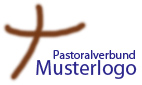  Was muss ich tun?Schlüsselverwaltung einrichtenSchlüsselverwaltung dokumentieren Was muss ich beachten? Weitere Informationen:ChecklisteChecklisteTätigkeitenerledigtFeststellen, welches Schließsystem bzw. welche Schlüssel es gibtPlan erstellen, wer zu welchen Gebäuden/Räumen Zugang hat/benötigt  (eventuell auch eine Liste oder Excel-Datei)Formular für „Schlüsselnachweis“ erstellenVon den Besitzern von Schlüsseln zu Räumen im PR den Besitz der Schlüssel auf dem Formular bestätigen lassenBei Herausgabe von Schlüsseln an z.B. neue Mitarbeiter die Übergabe der Schlüssel durch Unterschrift auf dem Formular „Schlüsselnachweis“ bestätigen lassenBei Ausscheiden eines Mitarbeitenden im PR Schlüssel zurückgeben lassen und Schlüssel „austragen“Für jeden Schlüssel, der zeitweise z.B. an Ehrenamtliche vergeben wird, ein Formular („Laufzettel“) anlegen, auf dem die Herausgabe und Rückgabe der Schlüssel dokumentiert wird.ChecklisteChecklisteTätigkeitenerledigtSchlüssel z.B. an ehrenamtliche Mitarbeiter herausgebenEmpfang des Schlüssels auf dem Formular zum Schlüssel („Laufzettel“) bestätigen lassenSchlüssel bei Rückgabe entgegennehmen (eventuell aus dem Briefkasten entnehmen)Rückgabe des Schlüssels auf dem Formular zum Schlüssel vermerkenSchlüssel in den Schlüsselschrank/-kasten legenIn regelmäßigen Abständen kontrollieren, ob die Herausgabe und Rücknahme der Schlüssel eingetragen istBei Fehlen eines Schlüssels recherchieren, wer den Schlüssel an wen herausgegeben hatDokumentation vervollständigenAbgesprochenes Vorgehen zu diesem Arbeitsbereich:Abgesprochenes Vorgehen zu diesem Arbeitsbereich:1.Für die Herausgabe und Kontrolle von Schlüsseln ist zuständig …2.3.4.5.6.